Средняя группа «Смайлики» воспитатель Трофимова А. В.Наши новогодние будни в детском саду Самый лучший праздник в мире –  Это Новый год!                                                                                                                                                                   Ёлка, мишура, игрушки,                                                                                                                                             Песни, хоровод.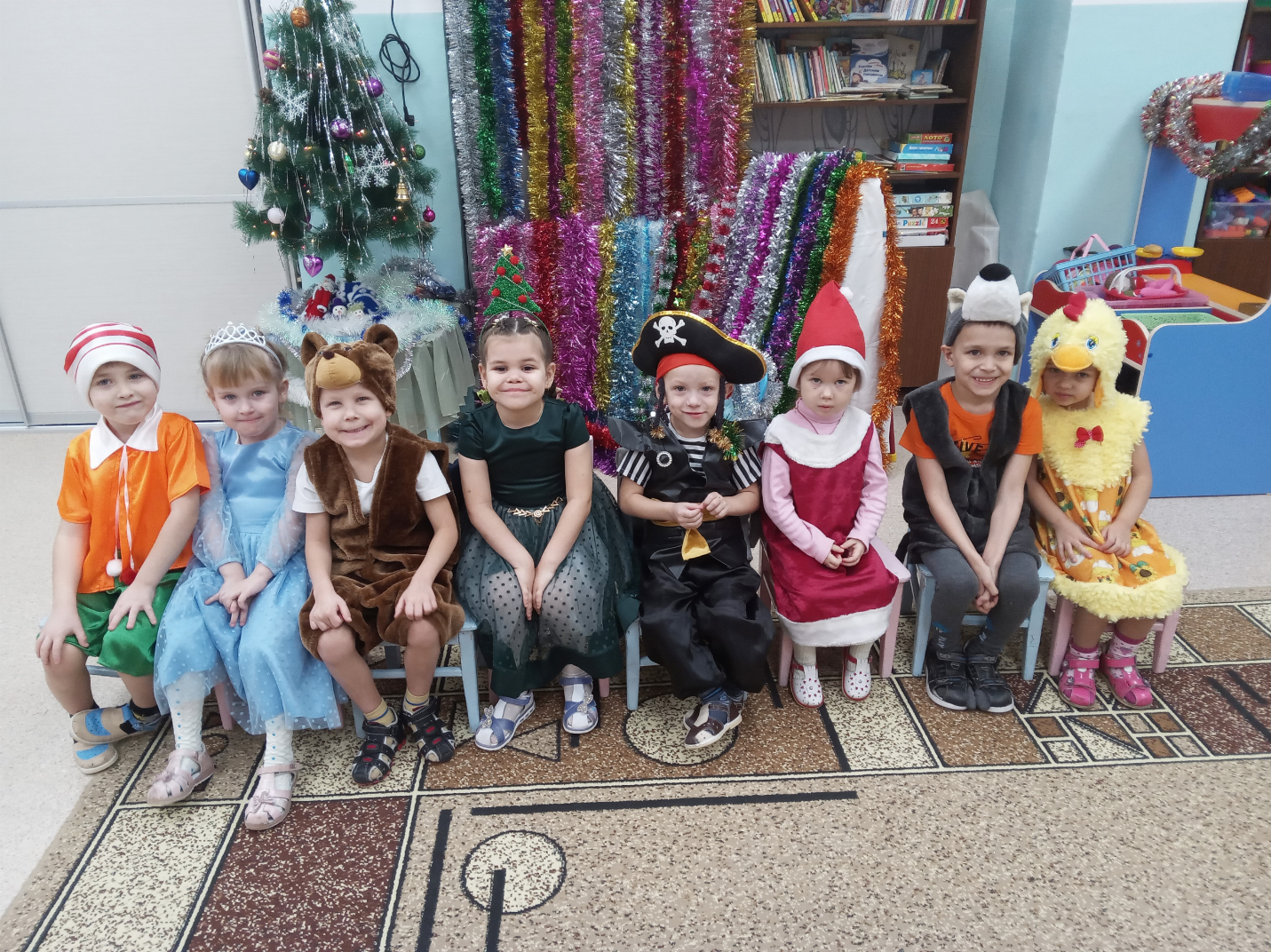 Мы встречаем новый год,Весело и дружно!Пусть он всем нам принесёт,То, что очень нужно: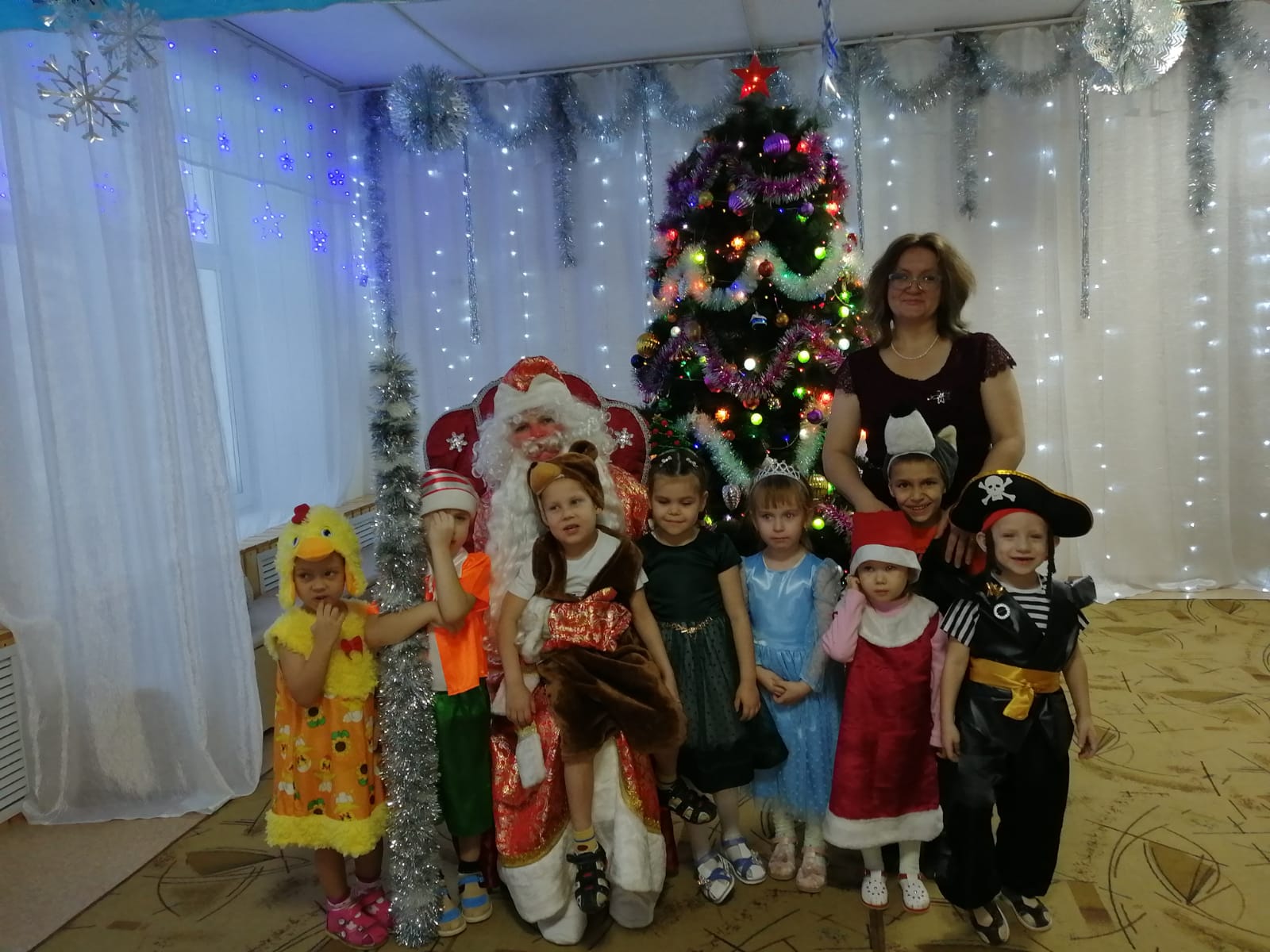 Мир, добро и волшебство,Впечатлений яркихНу и сладостей ещёПод ёлочкой в подарках!